PROGRAMA DE DIGITALIZACIÓN DEL I.E.S. SAN JUAN BOSCO INTRODUCCIÓN. PUNTO DE PARTIDA.En este primer curso, se pretende desde el centro, una mejora global de las herramientas de comunicación digital con los distintos estamentos de la comunidad educativa, optimizando así los recursos de los que dispone el centro.En años anteriores se han desarrollado algunas actuaciones en esta línea, muy positivamente valoradas por profesorado, alumnado y padres.Durante el mes de septiembre, y antes de que se iniciara el periodo lectivo, la directiva ha gestionado actividades de formación en materia digital para el profesorado del centro.Así mismo,  se anima a los padres en las reuniones iniciales de curso,  a descargar la aplicación de Ipasen e iniciar así un seguimiento de la enseñanza y comunicación fluida con el profesorado, vinculando, de este modo,  a las familias con el desarrollo de la competencia digital.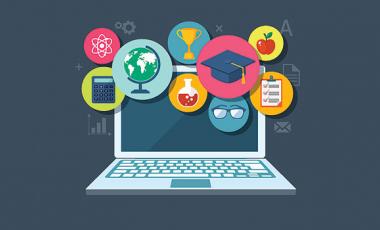 OBJETIVOS A CONSOLIDAR EN ESTE PRIMER CURSO DE PARTICIPACIÓN EN EL PROGRAMA DE DIGITALIZACIÓN DEL CENTRO.Uso del cuaderno Séneca del profesor para los equipos educativos completos.Evaluación por competencias en la herramienta SénecaMejora de las comunicaciones entre miembros de la comunidad educativa mediante Séneca. (Ipasen ISéneca) . Comunicaciones entre equipos educativos, padres y madres, alumnado mayor de edad.Comunicaciones de calificaciones de alumnos digitalmente a través de la aplicaciónGoogle classroom, generalización del uso de la herramienta tanto en enseñanzas obligatorias como postobligatorias, facilitando el desarrollo de entornos virtuales de aprendizaje.Nuevas herramientas didácticas digitales en el aula. (Gamificaciones, E-puzzle, redes sociales en educación… ) fomentando la innovación educativa, y el trabajo colaborativo.Plataforma Moodle para la enseñanza semipresencial.Diseños sitios web y blogs por el alumnadoRobótica y programación, desde los cursos base a los superiores. Consolidar la participación en actividades,  relacionadas con la robótica,  entre centros.Participación en actividades de intercambio de experiencias con otros centros.Adquisición de impresora 3D, participación del alumnado en proyectos de diseño e impresión.Afianzamiento de la gestión centralizada de la documentación digital del centro. Todos ello el profesorado se muestra muy receptivo y demandante de formación.Ya en cursos anteriores, herramientas como Google classroom has sido  utilizadas por amplio expectro del profesorado de ESO, Bachillerato y Formación profesional.PROPUESTA INICIL DE FORMACIÓN DEL PROFESORADO Coordinación TIC: Gestión de redes.Diseño de materiales digitales, publicaciones digitales,  en distintas plataformas y formatos.Impresión y diseño 3D.Otros…La inmersión en la cultura  digital viene siendo una demanda de la comunidad educativa del IES San Juan Bosco, y la directiva intenta responder a esta demanda. Este Programa se acoge perfectamente al espíritu que la comunidad demanda.En Jaén a 18 de septiembre 2018PROFESORADO APUNTADO:PROFESORADO DE SEMIPRESENCIALEQUIPO DIRECTIVOTUTOESPROFES QUE USAN GOOGLE CLASROOM